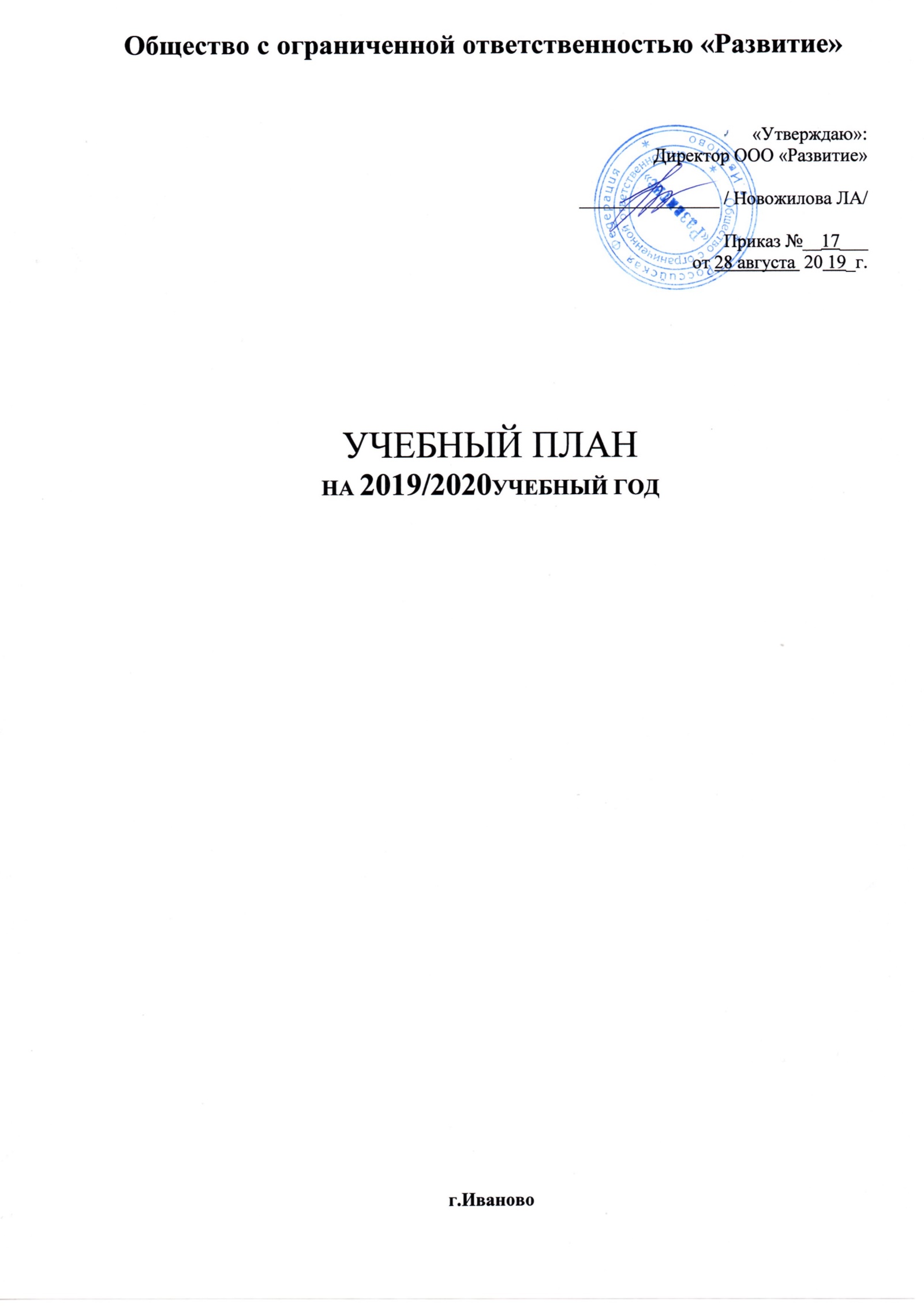 Нормативная база:Федеральный закон Российской Федерации от 29.12.2012 № 273-ФЗ «Об образовании в Российской Федерации»Санитарно-эпидемиологические правила и нормативы СанПиН 2.4.1.3049-13 «Санитарно-эпидемиологические требования к устройству, содержанию и организации режима работы дошкольных образовательных организаций», утвержденные постановлением Главного государственного санитарного врача Российской Федерации от 15.05.2013 № 26Положение о лицензировании образовательной деятельности, утвержденное постановлением Правительства Российской Федерации от 16.03.2011 № 174Концепция социально-экономического развития Российской Федерации на период до 2020г. (Приложение к письму от 08.05.08 №03-946) «Актуальные задачи модели современного образования»Концепция содержания непрерывного образования (дошкольное и начальное звено) (утверждено Министерством образования и науки Российской Федерации 17.06.2003)Письмо Министерства образования и науки Российской Федерации от 09.08.2000 № 237/23-16 «О построении преемственности в программах дошкольного образования и начальной школы»Письмо Министерства образования и науки Российской Федерации от 31.05.2007 № 03-1213 «О методических рекомендациях по отнесению дошкольных образовательных учреждений к определенному виду»и другиеУчебный план ООО «Развитие» составлен в соответствии с основной общеобразовательной программой дошкольного образования (далее – ООП ДО). Инвариантная часть реализует обязательную часть ООП ДО представлена: примерной основной общеобразовательной программой воспитания и обучения в детском саду .Продолжительность непрерывной непосредственно образовательной деятельности:В середине времени, отведенного на непрерывную образовательную деятельность, проводят физкультурные минутки. Перерывы между периодами непрерывной образовательной деятельности – не менее 10 минут. Примерная сетка непосредственно образовательной деятельностиПримерная сетка совместной образовательной деятельности воспитателя и детей и культурных практик в режимных моментахВажно отметить, что на самостоятельную деятельность детей 3-7 лет в группах полного дня (игры, подготовка к образовательной деятельности, личная гигиена) в режиме дня должно отводиться не менее 3-4 часов.Примерная сетка самостоятельной деятельности детей в режимных моментахПримерная модель физического воспитанияВозрастная группаНОДОбъем образовательной нагрузки вдень1 младшая  10 мин.20 мин2 младшая15 мин30минсредняя20 мин40минстаршая25 мин45минподготовительная30 мин1,5 часа№ п/пВид деятельностиКоличество образовательных ситуаций и занятий в неделюКоличество образовательных ситуаций и занятий в неделюКоличество образовательных ситуаций и занятий в неделюКоличество образовательных ситуаций и занятий в неделюКоличество образовательных ситуаций и занятий в неделюКоличество образовательных ситуаций и занятий в неделюКоличество образовательных ситуаций и занятий в неделюГруппа раннего возрастаГруппа раннего возрастаМладшая группаМладшая группаСредняя группаСтаршая группаПодготовительная к школе группа1.Двигательная деятельность2занятия физической культурой по подгруппам в групповом помещении2занятия физической культурой по подгруппам в групповом помещении3занятия физической культурой3занятия физической культурой3занятия физической культурой3занятия физической культурой, одно из которых проводится на открытом воздухе3занятия физической культурой, одно из которых проводится на открытом воздухе1.Двигательная деятельность20 мин.20 мин.45 мин45 мин60 мин./1ч.75 мин/1ч. 15 мин.90 мин./1ч.30 мин.2.Коммуникативная деятельность:Коммуникативная деятельность:Коммуникативная деятельность:Коммуникативная деятельность:Коммуникативная деятельность:Коммуникативная деятельность:Коммуникативная деятельность:Коммуникативная деятельность:2.1.Развитие речи1 образовательная ситуация, а также во всех образовательных ситуациях1 образовательная ситуация, а также во всех образовательных ситуациях1 образовательная ситуация, а также во всех образовательных ситуациях1 образовательная ситуация, а также во всех образовательных ситуациях1 образовательная ситуация, атакже во всехобразовательных ситуациях 2 образовательные ситуации, а также во всех образовательных ситуациях2 образовательные ситуации, а также во всех образовательных ситуациях2.1.Развитие речи10 мин.15 мин.15 мин.15 мин.20 мин.50 мин.60 мин./1ч.2.2.Подготовка к обучению грамоте-----1образовательная ситуация в 2 недели1образовательная ситуация2.2.Подготовка к обучению грамоте25 мин. в 2 недели30 мин.3.Познавательно-исследовательская деятельность:Познавательно-исследовательская деятельность:Познавательно-исследовательская деятельность:Познавательно-исследовательская деятельность:Познавательно-исследовательская деятельность:Познавательно-исследовательская деятельность:Познавательно-исследовательская деятельность:Познавательно-исследовательская деятельность:3.1.- Исследование объектов живой и неживой природы, экспериментирование- Познание предметного и социального мира, освоение безопасного поведения 1образовательная ситуация в 2 недели1образовательная ситуация в 2 недели1образовательная ситуация в 2 недели1образовательная ситуация в 2 недели1образовательная ситуация1образовательная ситуация1,5образовательные ситуации3.1.- Исследование объектов живой и неживой природы, экспериментирование- Познание предметного и социального мира, освоение безопасного поведения 10 мин. в 2 недели10 мин. в 2 недели15 мин. в 2 недели15 мин. в 2 недели20 мин.25 мин.45 мин.3.2.- Математическое и сенсорное развитие1образовательная ситуация1образовательная ситуация1образовательная ситуация1образовательная ситуация1образовательная ситуация1образовательная ситуация1образовательная ситуация3.2.- Математическое и сенсорное развитие10 мин.10 мин.15 мин.15 мин.20 мин.25 мин.30 мин.4.Изобразительнаядеятельность(рисование, лепка,аппликация) иконструирование2образовательные ситуации2образовательные ситуации2образовательные ситуации2образовательные ситуации2образовательные ситуации3образовательные ситуации3образовательные ситуации4.Изобразительнаядеятельность(рисование, лепка,аппликация) иконструирование20 мин.20 мин.30 мин.30 мин.40 мин.75 мин./1ч. 15 мин.90 мин./1ч. 30 мин.5.Музыкальная деятельность2 музыкальных занятия2 музыкальных занятия2 музыкальных занятия2 музыкальных занятия2музыкальных занятия2музыкальных занятия2музыкальных занятия5.Музыкальная деятельность20 мин.20 мин.30 мин.30 мин.40 мин.50 мин.60 мин./1ч.6.Чтение художественной литературы1образовательная ситуация в 2 недели1образовательная ситуация в 2 недели1образовательная ситуация в 2 недели1образовательная ситуация в 2 недели1образовательная ситуация в 2недели1образовательная ситуация в 2 недели1образовательная ситуация в 2 недели6.Чтение художественной литературы10 мин. в 2 недели10 мин. в 2 недели10 мин. в 2 недели15 мин. в 2 недели20 мин. в 2 недели25 мин. в 2 недели30 мин. в 2 неделиВсего в неделю10образовательных ситуаций и занятий10образовательных ситуаций и занятий10образовательных ситуаций и занятий10образовательных ситуаций и занятий11образовательных ситуаций и занятий13образовательных ситуаций и занятий15образовательных ситуаций и занятийВсего в неделю100 мин./1ч. 40 мин.100 мин./1ч. 40 мин.100 мин./1ч. 40 мин.150 мин./2ч. 30 мин.220 мин./3ч. 40 мин.325 мин./5ч.25 мин.450 мин./7ч. 30 мин.Формы образовательной деятельности в режимных моментахКоличество форм образовательной деятельности и культурных практик в неделюКоличество форм образовательной деятельности и культурных практик в неделюКоличество форм образовательной деятельности и культурных практик в неделюКоличество форм образовательной деятельности и культурных практик в неделюКоличество форм образовательной деятельности и культурных практик в неделюКоличество форм образовательной деятельности и культурных практик в неделюКоличество форм образовательной деятельности и культурных практик в неделюКоличество форм образовательной деятельности и культурных практик в неделюГруппа раннеговозрастаГруппа раннеговозрастаМладшая группаМладшая группаМладшая группаСредняя группаСтаршая группаПодготовительная к школе группаОбщение Ситуации общения воспитателя с детьми и накопления положительного социально-эмоционального опытаежедневноежедневноежедневноежедневноежедневноежедневноежедневноежедневноБеседы и разговоры сдетьми по их интересамежедневноежедневноежедневноежедневноежедневноежедневноежедневноежедневноИгровая деятельность, включая сюжетно-ролевую игру с правилами и другие виды игрИндивидуальные игры с детьми (сюжетно-ролевая, режиссерская, игра-драматизация, строительно-конструктивные игры)ежедневноежедневноежедневноежедневноежедневноежедневно3 раза в неделю3 раза в неделюСовместная игра воспитателя и детей (сюжетно-ролевая, режиссерская, игра-драматизация, строительно-конструктивные игры)2 раза в неделю2 раза в неделю2 раза в неделю2 раза в неделю2 раза в неделю3 раза в неделю2 раза в неделю2 раза в неделюДетская студия (театрализованные игры)1 раз в 2 недели1 раз в 2 недели1 раз в 2 недели1 раз в 2 недели1 раз в 2 недели1 раз в 2 недели1 раз в 2 недели1 раз в 2 неделиДосуг здоровья иподвижных игр1 раз в 2 недели1 раз в 2 недели1 раз в 2 недели1 раз в 2 недели1 раз в 2 недели1 раз в 2 недели1 раз в 2 недели1 раз в 2 неделиПодвижные игрыежедневноежедневноежедневноежедневноежедневноежедневноежедневноежедневноПознавательная и исследовательская деятельностьСенсорный игровой и интеллектуальный тренинг («Школа мышления»).1 раз в 2 недели1 раз в 2 недели1 раз в 2 недели1 раз в 2 недели1 раз в 2 недели1 раз в 2 недели1 раз в 2 недели1 раз в 2 неделиОпыты, эксперименты, наблюдения (в том числе, экологической направленности)1 раз в 2 недели1 раз в 2 недели1 раз в 2 недели1 раз в 2 недели1 раз в 2 недели1 раз в 2 недели1 раз в 2 недели1 раз в 2 неделиНаблюдения за природой(на прогулке)ежедневноежедневноежедневноежедневноежедневноежедневноежедневноежедневноФормы творческой активности, обеспечивающей художественно-эстетическое развитие детейМузыкально-театральнаягостиная1 раз в 2 недели1 раз в 2 недели1 раз в 2 недели1 раз в 2 недели1 раз в 2 недели1 раз в неделю1 раз в неделю1 раз в неделюТворческая мастерская (рисование, лепка, художественный труд по интересам)1 раз в неделю1 раз в неделю1 раз в неделю1 раз в неделю1 раз в неделю1 раз в неделю1 раз в неделю1 раз в неделюЧтение литературных произведенийежедневноежедневноежедневноежедневноежедневноежедневноежедневноЕжедневноСамообслуживание и элементарный бытовой трудСамообслуживаниеежедневноежедневноежедневноежедневноежедневноежедневноежедневноежедневноТрудовые поручения (индивидуально и подгруппами)ежедневноежедневноежедневноежедневноежедневноежедневноежедневноежедневноТрудовые поручения (общий и совместный труд)-----1 раз в неделю1 раз в 2 недели1 раз в 2 неделиРежимные моментыРаспределение времени в течение дняРаспределение времени в течение дняРаспределение времени в течение дняРаспределение времени в течение дняГруппа раннего возрастаМладшаягруппаСредняягруппаСтаршаягруппаПодготовительная к школе группаИгры, общение, деятельность по интересам во время утреннего приемаот 10 до 50 минот 10 до 50 минот 10 до 50 минот 10 до 50 минот 10 до 50 минСамостоятельные игры в 1- й половине дня (до НОД)20 мин20 мин 15 мин 15 мин 15 минПодготовка к прогулке,самостоятельнаядеятельность на прогулке_от 60 мин. до1ч. 30 мин.от 60 мин. до1ч. 30 мин.от 60 мин. до1ч. 40 мин.от 60 мин. до1ч. 40 мин.Самостоятельные игры,досуги, общение идеятельность по интересамво 2-й половине дня_40 мин30 мин30 мин30 минПодготовка к прогулке,самостоятельнаядеятельность на прогулке_от 40 мин.от 40 мин.от 40 мин.от 40 мин.Игры перед уходом домой_от 15 мин. до50 мин.от 15 мин. до50 мин.от 15 мин. до50 мин.от 15 мин. до 50мин.Формы организацииГруппа раннего возрастаГруппа раннего возрастаМладшаягруппаСредняягруппаСредняягруппаСтаршаягруппаСтаршаягруппаСтаршаягруппаСтаршаягруппаПодготовительная к школе группаПодготовительная к школе группаПодготовительная к школе группа1. Физкультурно-оздоровительные мероприятия в ходе выполнения режимных моментовдеятельности детского сада1. Физкультурно-оздоровительные мероприятия в ходе выполнения режимных моментовдеятельности детского сада1. Физкультурно-оздоровительные мероприятия в ходе выполнения режимных моментовдеятельности детского сада1. Физкультурно-оздоровительные мероприятия в ходе выполнения режимных моментовдеятельности детского сада1. Физкультурно-оздоровительные мероприятия в ходе выполнения режимных моментовдеятельности детского сада1. Физкультурно-оздоровительные мероприятия в ходе выполнения режимных моментовдеятельности детского сада1. Физкультурно-оздоровительные мероприятия в ходе выполнения режимных моментовдеятельности детского сада1. Физкультурно-оздоровительные мероприятия в ходе выполнения режимных моментовдеятельности детского сада1. Физкультурно-оздоровительные мероприятия в ходе выполнения режимных моментовдеятельности детского сада1. Физкультурно-оздоровительные мероприятия в ходе выполнения режимных моментовдеятельности детского сада1. Физкультурно-оздоровительные мероприятия в ходе выполнения режимных моментовдеятельности детского сада1. Физкультурно-оздоровительные мероприятия в ходе выполнения режимных моментовдеятельности детского сада1. Физкультурно-оздоровительные мероприятия в ходе выполнения режимных моментовдеятельности детского сада1.1. Утренняя гимнастикаежедневно 5-6минутежедневно 5-6минутЕжедневно 5-6минутежедневно 6-8минутежедневно 6-8минутежедневно 8-10 минутежедневно 8-10 минутежедневно 8-10 минутежедневно 8-10 минутежедневно 10 минутежедневно 10 минутежедневно 10 минут1.2. Физкультминуткиежедневно по мере необходимости (до 3-х минут)ежедневно по мере необходимости (до 3-х минут)ежедневно по мере необходимости (до 3-х минут)ежедневно по мере необходимости (до 3-х минут)ежедневно по мере необходимости (до 3-х минут)ежедневно по мере необходимости (до 3-х минут)ежедневно по мере необходимости (до 3-х минут)ежедневно по мере необходимости (до 3-х минут)ежедневно по мере необходимости (до 3-х минут)ежедневно по мере необходимости (до 3-х минут)ежедневно по мере необходимости (до 3-х минут)ежедневно по мере необходимости (до 3-х минут)1.3. Игры и физическиеупражнения на прогулке--ежедневно 6-10 минутежедневно 10-15 минутежедневно 10-15 минутежедневно 10-15 минутежедневно 15-20 минутежедневно 15-20 минутежедневно 15-20 минутежедневно 15-20 минутежедневно 15-20 минутежедневно 20-30минут1.4 Закаливающие процедурыЕжедневноЕжедневноЕжедневно после дневного снаЕжедневно после дневного снаЕжедневно после дневного снаЕжедневно после дневного снаЕжедневно после дневного снаЕжедневно после дневного снаЕжедневно после дневного снаЕжедневно после дневного снаЕжедневно после дневного снаЕжедневно после дневного сна1.5 ДыхательнаягимнастикаЕжедневноЕжедневноЕжедневно после дневного снаЕжедневно после дневного снаЕжедневно после дневного снаЕжедневно после дневного снаЕжедневно после дневного снаЕжедневно после дневного снаЕжедневно после дневного снаЕжедневно после дневного снаЕжедневно после дневного снаЕжедневно после дневного сна1.6. Спортивные упражнения1-2 раза в неделю 10-15 минут1-2 раза в неделю 10-15 минут1-2 раза в неделю 15-20 минут1-2 раза в неделю 20-25 минут1-2 раза в неделю 20-25 минут1-2 раза в неделю 20-25 минут1-2 раза в неделю 25-30 минут1-2 раза в неделю 25-30 минут1-2 раза в неделю 25-30 минут1-2 раза в неделю 25-30 минут1-2 раза в неделю 25-30 минут1-2 раза в неделю25-30 минут2. Физкультурные занятия2. Физкультурные занятия2. Физкультурные занятия2. Физкультурные занятия2. Физкультурные занятия2. Физкультурные занятия2. Физкультурные занятия2. Физкультурные занятия2. Физкультурные занятия2. Физкультурные занятия2. Физкультурные занятия2. Физкультурные занятия2. Физкультурные занятия2.1 Физкультурные занятия в спортивном зале2 раза в неделю по подгруппам в групповом помещении2 раза в неделю по подгруппам в групповом помещении3 раза в неделюпо 15 минут3 раза в неделюпо 15 минут3 раза в неделюпо 20 минут3 раза в неделюпо 20 минут3 раза в неделюпо 20 минут3 раза в неделюпо 20 минут2 раза в неделюпо 25 минут2 раза в неделюпо 25 минут2 раза в неделюпо 25 минут2 раза в неделю по30 минут2.3 Физкультурные занятия на свежем воздухе--------1 раз в неделю25 минут1 раз в неделю25 минут1 раз в неделю25 минут1 раз в неделю 30минут2.4 Ритмическая гимнастика, степ-аэробика--1 раз в неделю15 минут1 раз в неделю15 минут1 раз в неделю20 минут1 раз в неделю20 минут1 раз в неделю20 минут1 раз в неделю20 минут1 раз в неделю25 минут1 раз в неделю25 минут1 раз в неделю25 минут1 раз в неделю 30минут3.Спортивный досуг3.Спортивный досуг3.Спортивный досуг3.Спортивный досуг3.Спортивный досуг3.Спортивный досуг3.Спортивный досуг3.Спортивный досуг3.Спортивный досуг3.Спортивный досуг3.Спортивный досуг3.Спортивный досуг3.Спортивный досуг3.1 Самостоятельная двигательная деятельностьЕжедневно под руководством воспитателя (продолжительность определяется в соответствии с индивидуальными особенностями ребенка)Ежедневно под руководством воспитателя (продолжительность определяется в соответствии с индивидуальными особенностями ребенка)Ежедневно под руководством воспитателя (продолжительность определяется в соответствии с индивидуальными особенностями ребенка)Ежедневно под руководством воспитателя (продолжительность определяется в соответствии с индивидуальными особенностями ребенка)Ежедневно под руководством воспитателя (продолжительность определяется в соответствии с индивидуальными особенностями ребенка)Ежедневно под руководством воспитателя (продолжительность определяется в соответствии с индивидуальными особенностями ребенка)Ежедневно под руководством воспитателя (продолжительность определяется в соответствии с индивидуальными особенностями ребенка)Ежедневно под руководством воспитателя (продолжительность определяется в соответствии с индивидуальными особенностями ребенка)Ежедневно под руководством воспитателя (продолжительность определяется в соответствии с индивидуальными особенностями ребенка)Ежедневно под руководством воспитателя (продолжительность определяется в соответствии с индивидуальными особенностями ребенка)Ежедневно под руководством воспитателя (продолжительность определяется в соответствии с индивидуальными особенностями ребенка)Ежедневно под руководством воспитателя (продолжительность определяется в соответствии с индивидуальными особенностями ребенка)3.2 Спортивные праздники---летом 1 раз вгодлетом 1 раз вгодлетом 1 раз вгодлетом 1 раз вгод2 раза в год2 раза в год2 раза в год2 раза в год2 раза в год3.3 Физкультурные досуги и развлечения1 раз в квартал1 раз в квартал1 раз в квартал1 раз в месяц1 раз в месяц1 раз в месяц1 раз в месяц1 раз в месяц1 раз в месяц1 раз в месяц1 раз в месяц1 раз в месяц3.4 Дни здоровья-1 раз в квартал1 раз в квартал1 раз в квартал1 раз в квартал1 раз в квартал1 раз в квартал1 раз в квартал1 раз в квартал1 раз в квартал1 раз в квартал1 раз в квартал